        БЪЛГАРСКА ТЪРГОВСКО-ПРОМИШЛЕНА ПАЛАТА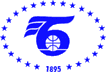 	                  тел: 02/8117 400, факс: 02/987 32 09, e-mail: bcci@bcci.bg, www.bcci.bg ПОКАНА Уважаеми Госпожи и Господа,Българската търговско-промишлена палата (БТПП) има удоволствието да Ви покани на семинар на тема РАСТЕЖ И РАЗВИТИЕ НА СЕМЕЙНИЯ БИЗНЕС ПРЕЗ ПОКОЛЕНИЯТА31.01.2017 г.  /сряда/БТПП, гр. София, ул. „Искър“ 9, зала Бпрограма9.00-9.15      регистрация9.15-9.30      Откриване на семинара и                        представяне на участниците9.30-11.00     Презентация                       “Растеж и развитие на семейния                        бизнес през Поколенията”1.	Семеен бизнес и планиране на              приемственост2.	Как успешните компании мотивират              следващото поколение3.	Общуване и управление на               конфликтите в семейните компании4.	Добри практики в семейните компании              (семейни устави)5.	Наследството и ролята на активните и              пасивните собственици6.	Как успешните семейни компании се              справят с предизвикателството да              управляват семейното състояние10.00-11.30   почивка11.30-13.00   Разглеждане на бизнес казуси                      свързани с фамилните КОмпании                      ДискусияРЕГИСТРАЦИОННА ФОРМАОрганизация.......................................................…………………………………………...……..Адрес…............................................................Тел.……..............................................................Факс…..............................................................Е-mail..................................................................Уеб сайт…..……………………………………Дейност…….................................................................................................................................Участник………………….............................................................................................................Длъжност...........................................................Интереси.……………………………………………………………………………………………………………………………………Моля, желаещите да вземат участие да изпратят попълнена регистрационна форма на e-mail: v.velichkov@bcci.bg, факс: 02/987 32 09 в срок до 29.01.2018 г.Участието е безплатно.Работен език – български За информация и контакти:тел.: тел. 02/8117 497, 8117 494дирекция Международно сътрудничество и международни организации, БТПП